附件1综合评估结论——DJ一体化污泥连续碳化技术1. 提供的资料齐全，符合评估要求。2. 技术符合国家产业政策、技术政策，具有良好的应用前景。3. 技术提供单位根据污泥的特性，自主研发了一体化污泥连续碳化技术，该技术适用于处理有机质含量大于30%的污泥（干基），同时可协同处置畜禽养殖粪便、农林废弃物、餐厨垃圾等有机固废；碳化产物生物炭可以有效实现有机固废的资源化利用，解决了产生焦油的难题，提高了能源利用效率。4. 该碳化技术对实现污泥及污泥协同处置有机固废的“减量化、稳定化、无害化、资源化”效果显著，经济和社会效益明显，排放污染物能做到稳定达标排放，环境友好。5. 该技术已广泛应用到湖南省长沙市、浙江省海宁市、湖南省湘潭市、江苏省常熟市、广东省广州市、云南省玉溪市等地，各示范项目均运行良好。6. 建议进一步完善技术和装备，加强推广和产业化应用。技术检测报告——DJ一体化污泥连续碳化技术检测报告目录一体化污泥连续炭化炉检验报告…………………………………52.长沙市经济技术开发区城北污水处理厂项目废气及噪声检测报告………………………………………………………………………………103.长沙市经济技术开发区城北污水处理厂项目二噁英检测报告……………………………………………………………19（1）一体化污泥连续炭化炉检验报告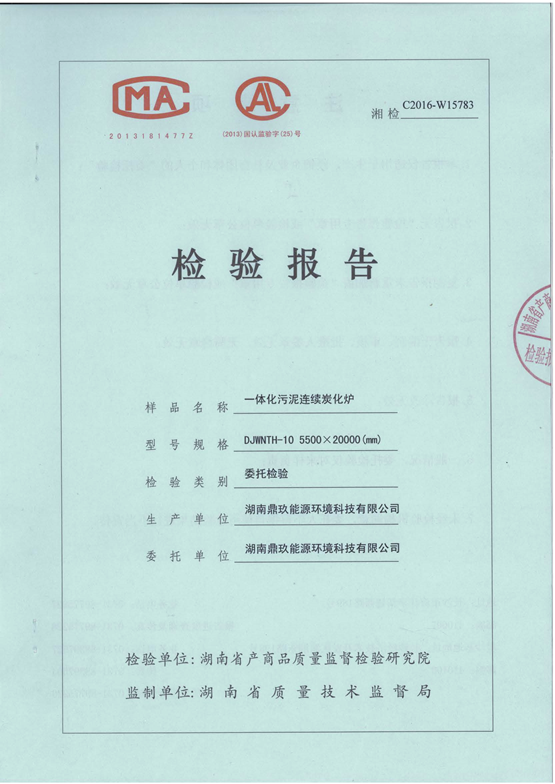 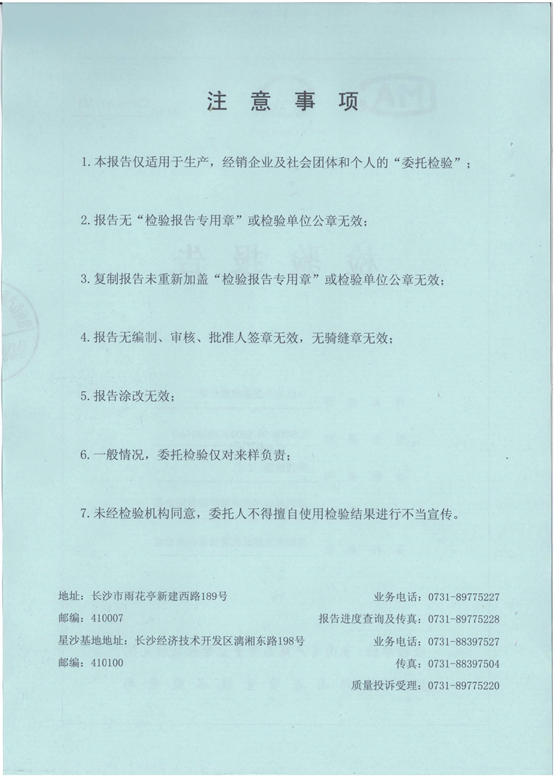 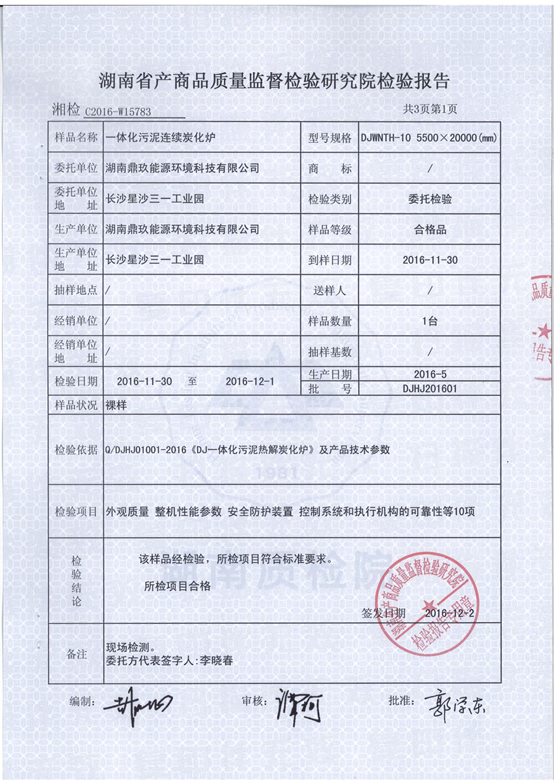 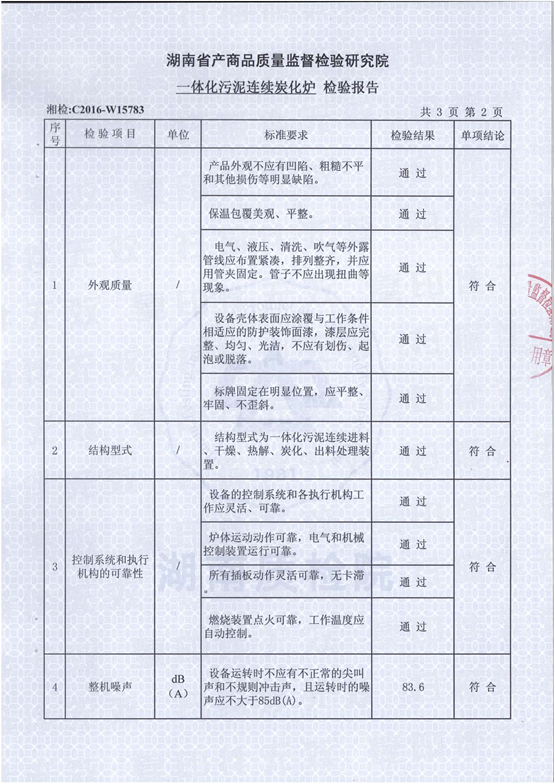 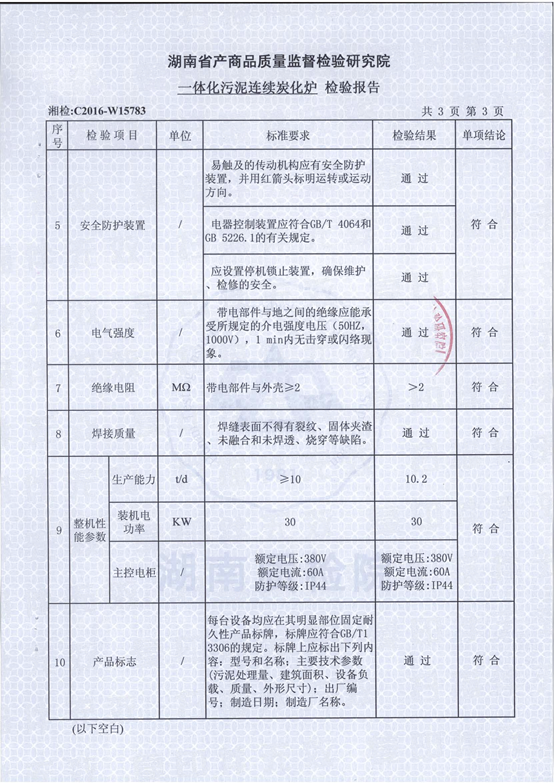 （2） 长沙市经济技术开发区城北污水处理厂项目废气及噪声检测报告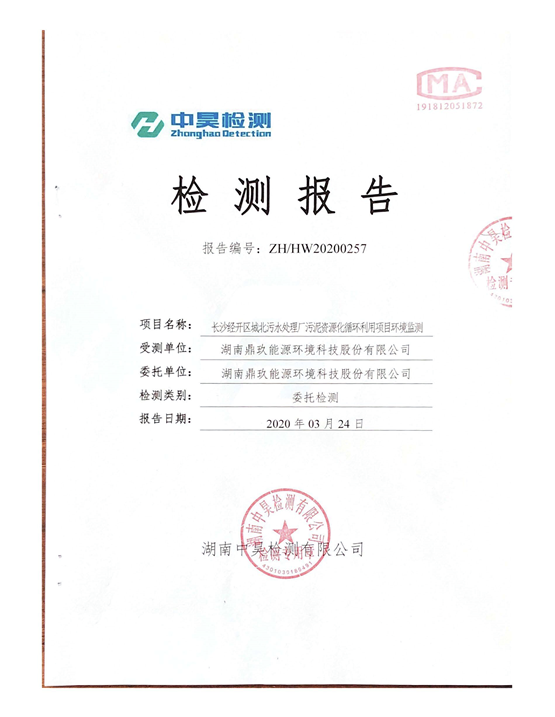 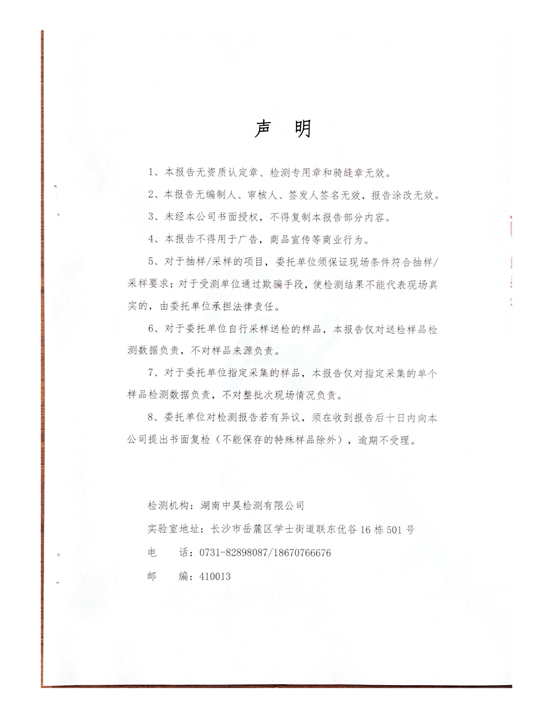 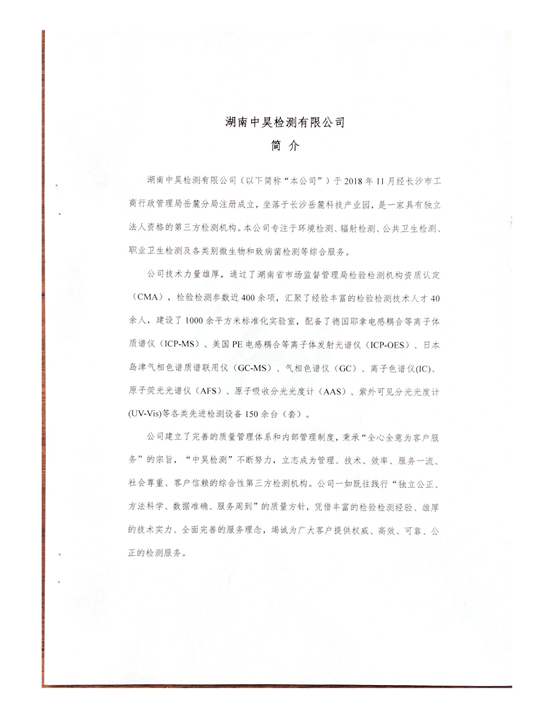 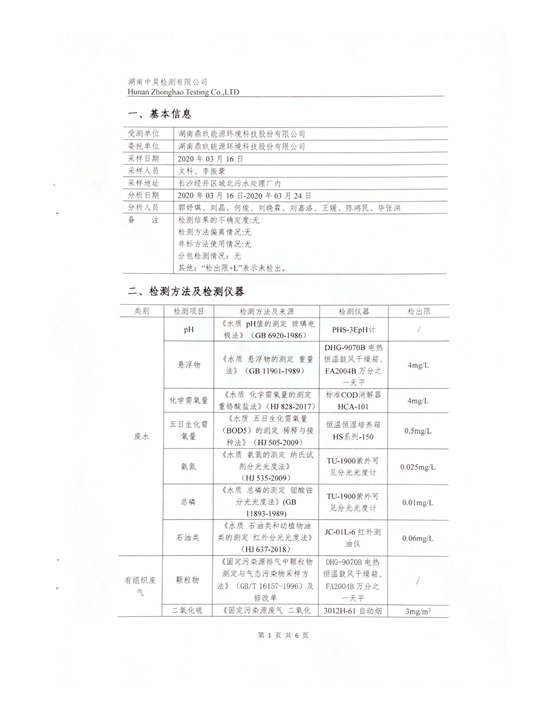 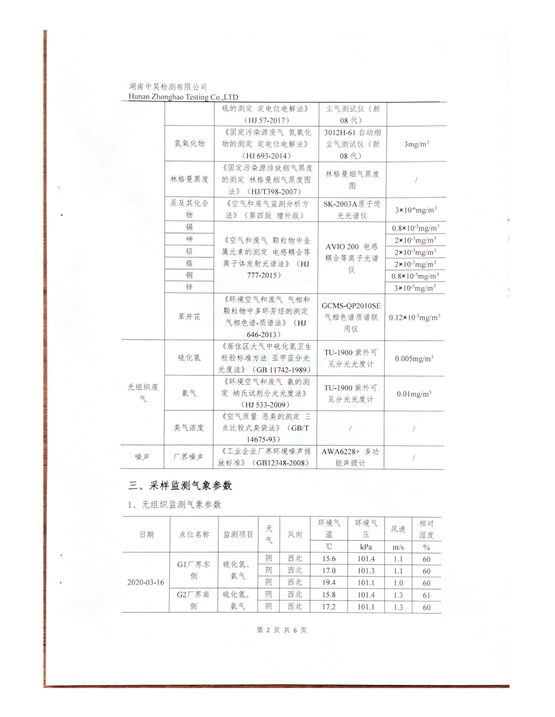 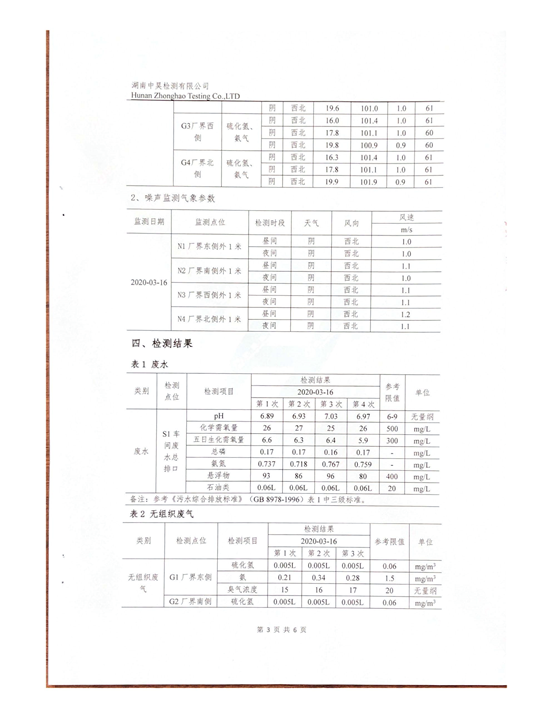 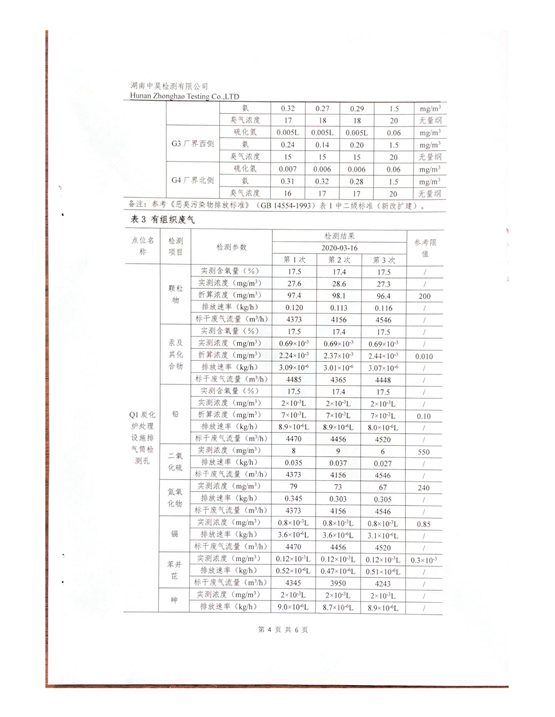 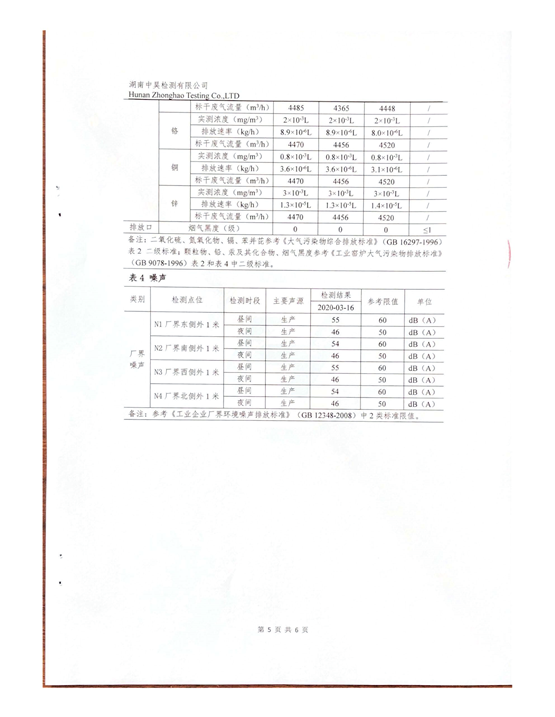 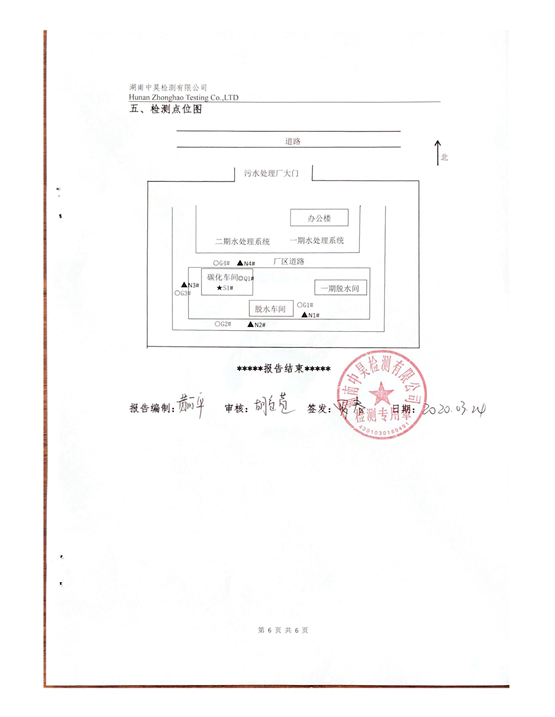 （3）长沙市经济技术开发区城北污水处理厂项目二噁英检测报告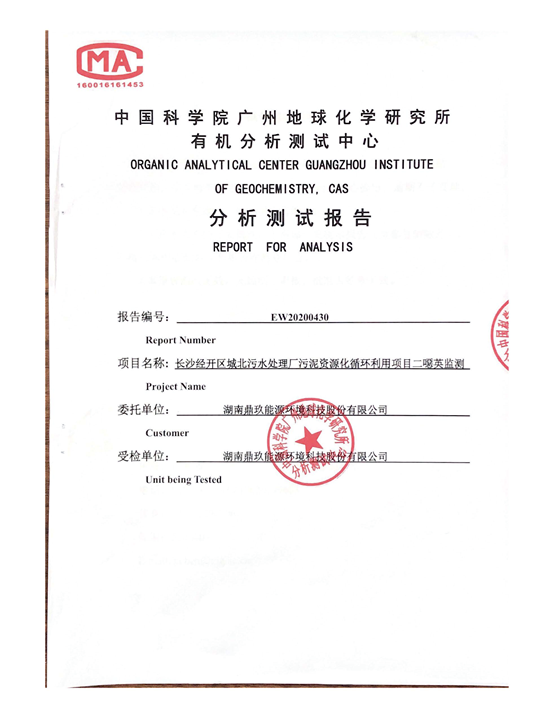 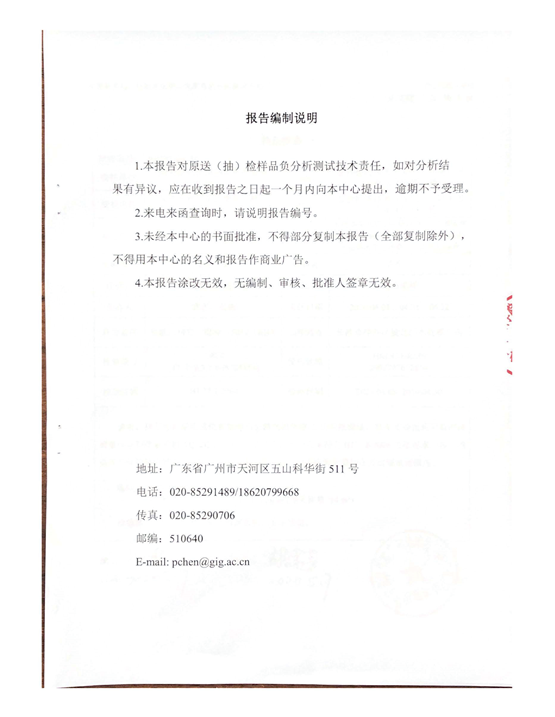 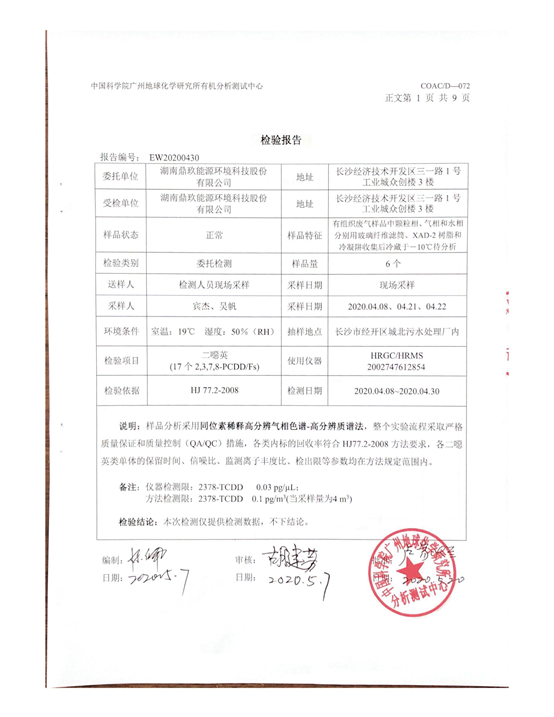 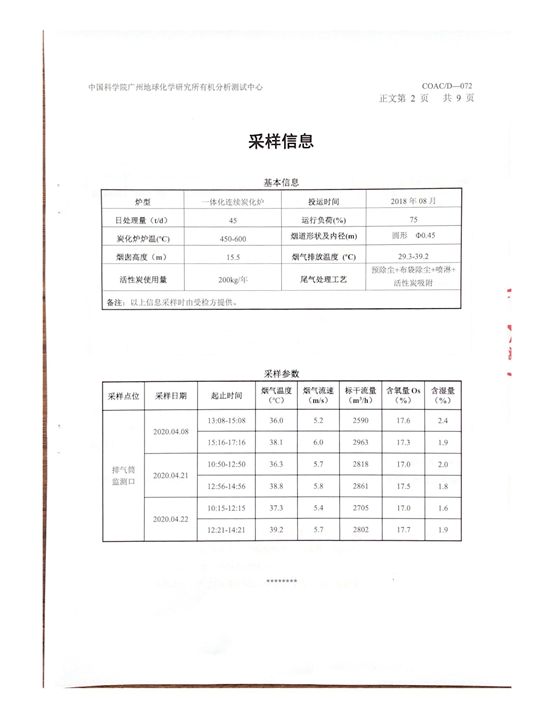 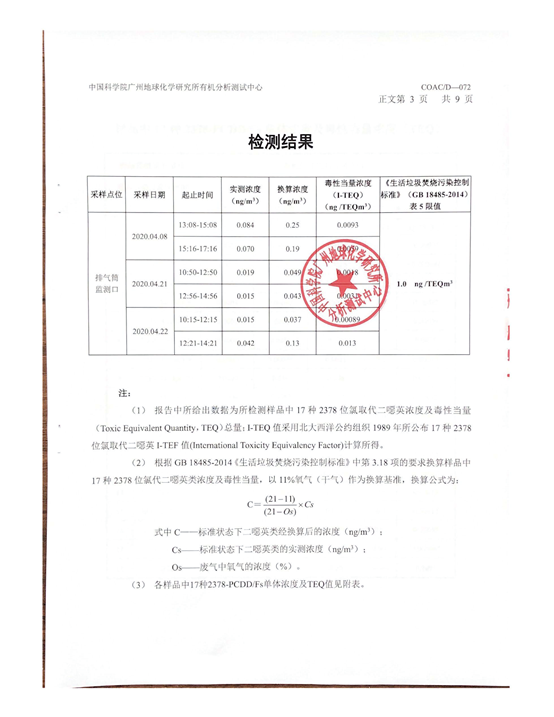 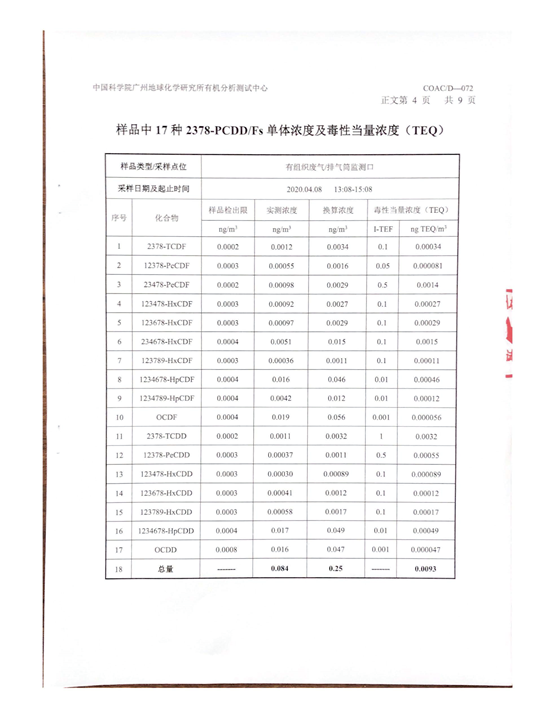 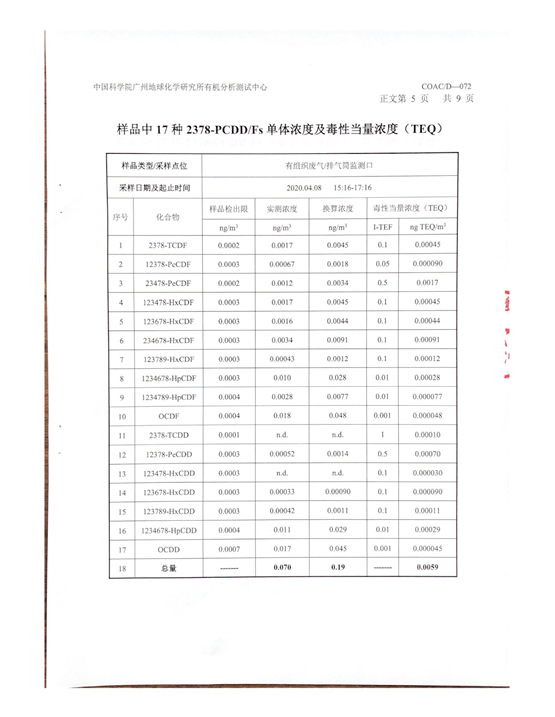 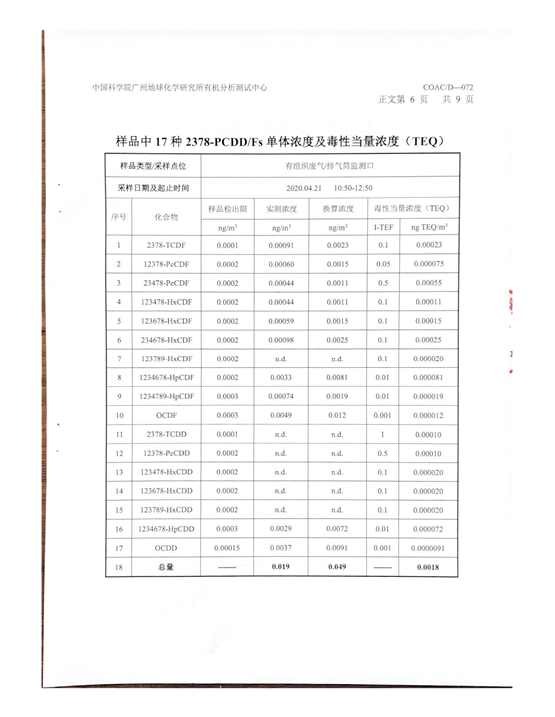 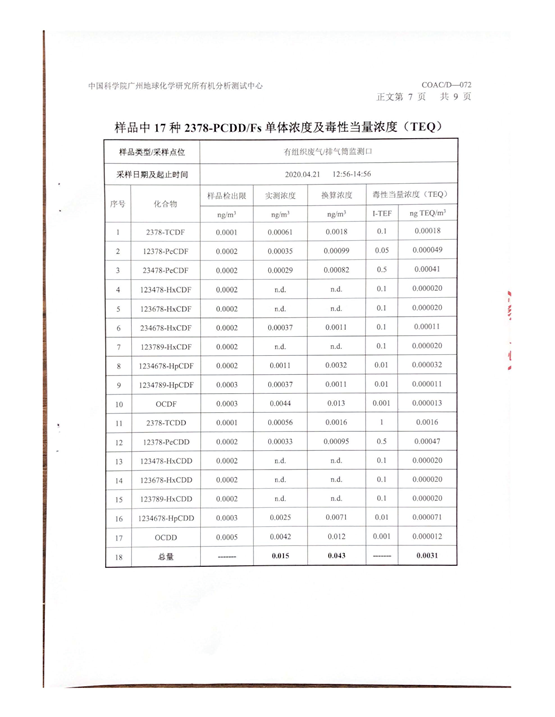 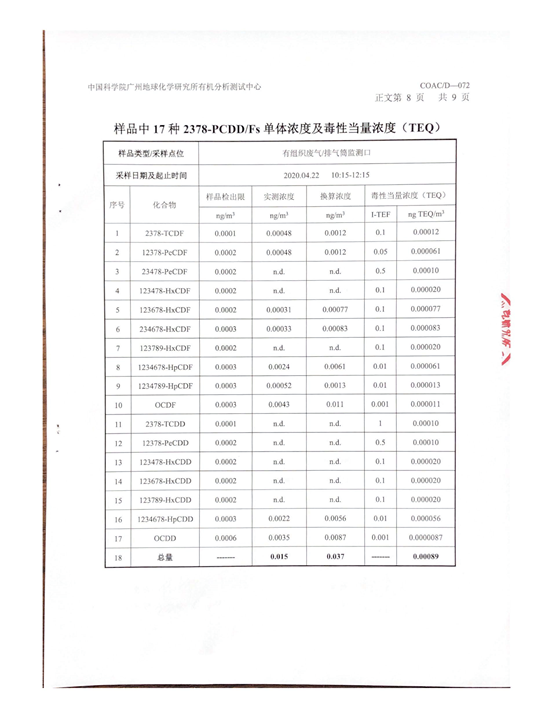 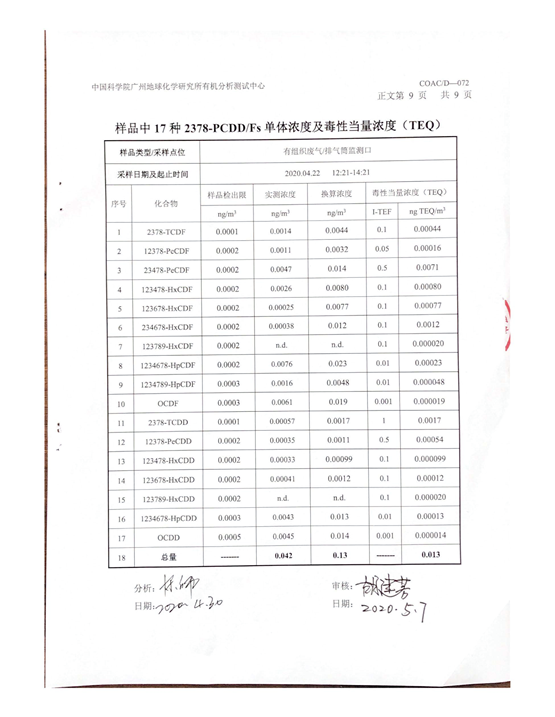 